GENERALNY DYREKTOR OCHRONY ŚRODOWISKAWarszawa, 28 lipca 2021 r.DOOŚ-WDŚZOO.420.14.2020.KN.22
DECYZJANa podstawie art. 138 § 1 pkt 2 ustawy z dnia 14 czerwca 1960 r. - Kodekspostępowania administracyjnego (Dz. U. z 2021 r. poz. 735), dalej Kpa, w związku zodwołaniami Ogólnopolskiego Towarzystwa Ochrony Ptaków z dnia 13 marca 2020 r. orazTowarzystwa Ochrony Przyrody z dnia 30 marca 2020 r. od decyzji Regionalnego DyrektoraOchrony Środowiska w Kielcach, dalej RDOŚ w Kielcach, z dnia 28 lutego 2020 r., znak:WOO-I.4207.35.2017.KT.45, określającej środowiskowe uwarunkowania realizacjiprzedsięwzięcia pn.: Przebudowa Bulwaru nad Wisłą - etap II Koprzywianka w Sandomierzu,uchylam zaskarżoną decyzję w całości i umarzam postępowanie pierwszej instancjiw całości.UzasadnienieCytowaną w sentencji decyzją RDOŚ w Kielcach, po rozpatrzeniu wniosku GminySandomierz z dnia 15 maja 2017 r., na podstawie art. 71 ust. 2 pkt 2 ustawy z dnia 3października 2008 r. o udostępnianiu informacji o środowisku i jego ochronie, udzialespołeczeństwa w ochronie środowiska oraz o ocenach oddziaływania na środowisko (Dz. U. z2021 r. poz. 247, ze zm.), dalej ustawa ooś, określił środowiskowe uwarunkowania realizacjiprzedmiotowego przedsięwzięcia.W dniu 16 marca 2020 r. odwołanie od ww. decyzji wniosło OgólnopolskieTowarzystwo Ochrony Ptaków, a w dniu 30 marca 2020 r. odwołanie od ww. decyzji wniosłoTowarzystwo Ochrony Przyrody. Przedmiotowe odwołania zostały wniesione z zachowaniem terminu określonego w art. 129 § 2 Kpa. Organizacje te uczestniczyły w postępowaniupieiwszoinstancyjnym na prawach strony, działając na podstawie art. 44 ust. 1 ustawy ooś.Pismem z dnia 7 lipca 2021 r. Gmina Sandomierz cofnęła wniosek z dnia 15 maja 2017r. o wydanie dla przedmiotowego przedsięwzięcia decyzji o środowiskowychuwarunkowaniach.Generalny Dyrektor Ochrony Środowiska, dalej GDOŚ, ustalił i zważył, co następuje.W sytuacji określonej w art. 138 § 1 pkt 2 in fine Kpa organ II instancji uchylazaskarżoną decyzję w całości albo w części i w tym zakresie umarza postępowanie pierwszejinstancji. Wskazany przepis prawa nie stanowi samodzielnej podstawy umorzeniapostępowania pierwszoinstancyjnego w trybie odwoławczym. Każdorazowo przyczynbezprzedmiotowości poszukiwać należy w art. 105 § 1 Kpa, zgodnie z którym, gdypostępowanie stało się z jakiejkolwiek przyczyny bezprzedmiotowe w całości albo w części,organ administracji publicznej wydaje decyzję o umorzeniu postępowania odpowiednio w całości albo w części.W niniejszym przypadku okoliczności powodujące bezprzedmiotowość postępowaniapojawiły się na etapie postępowania odwoławczego, w związku z cofnięciem przez GminęSandomierz wniosku o wydanie decyzji o środowiskowych uwarunkowaniach w przedmiotowej sprawie. Jak wskazuje się w orzecznictwie sądów administracyjnych:Cofnięcie przez stronę żądania wszczęcia postępowania, które może zostać wszczętewyłącznie na żądanie (wniosek) strony, skutkuje bezprzedmiotowością dalszegopostępowania, a w konsekwencji obowiązkiem organu umorzenia postępowania na podstawieart. 105 § 1 k.p.a. Cofnięcie wniosku oznacza bowiem, w tego rodzaju sytuacjach, że przestajeistnieć przedmiot postępowania oznaczony we wniosku, co obliguje organ do umorzeniapostępowania na podstawie art. 105 § 1 k.p.a. (por. wyrok NSA z dnia 11 października 2017r., sygn. akt: I OSK 893/17).Powyższe uzasadnia konieczność uchylenia decyzji RDOŚ w Kielcach z dnia 28 lutego2020 r., znak: WOO-I.4207.35.2017.KT.45, w całości i umorzenia w całości postępowaniaw sprawie jej wydania.Biorąc powyższe pod uwagę orzeczono jak w sentencji.Pouczenie- niniejsza decyzja jest ostateczna w administracyjnym toku instancji. Na decyzję, zgodniez art. 50 § 1 ustawy z dnia 30 sierpnia 2002 r. - Prawo o postępowaniu przed sądamiadministracyjnymi (Dz. U. z 2019 r. poz. 2325, ze zm.), dalej ustawa Ppsa, służy skargawnoszona na piśmie do Wojewódzkiego Sądu Administracyjnego w Warszawie, zapośrednictwem GDOS, w terminie 30 dni od dnia otrzymania decyzji;- wnoszący skargę na niniejszą decyzję, zgodnie z art. 230 ustawy Ppsa w związku z § 2 ust.3 pkt3 rozporządzenia Rady Ministrów z dnia 16 grudnia 2003 r. w sprawie wysokościoraz szczegółowych zasad pobierania wpisu w postępowaniu przed sądamiadministracyjnymi (Dz. U. z 2021 r. poz. 535 ze zm.), obowiązany jest do uiszczeniawpisu od skargi w kwocie 200 zł. Skarżący, co wynika z art. 239 ustawy Ppsa, może byćzwolniony z obowiązku uiszczenia kosztów sądowych;- wnoszącemu skargę, zgodnie z art. 243 ustawy Ppsa, może być przyznane, na jegowniosek, prawo pomocy. Wniosek ten wolny jest od opłat sądowych.Pieczęć urzędu i podpis:Generalny Dyrektor Ochrony Środowiska Andrzej Szweda-LewandowskiOtrzymują:1. Gmina Sandomierz2. RZGW w Krakowie - ePUAP3. GDDKIA Oddział w Kielcach - ePUAP4. Zarząd Dróg Powiatowych w Sandomierzu z siedzibą w Samborcu5. GI-GANT Sp. z o.o. z siedzibą w Krośnie6. Skarb Państwa - Starostwo Powiatowe w Sandomierzu7. Ogólnopolskie Towarzystwo Ochrony Ptaków8. Towarzystwo Ochrony Przyrody9. pozostałe strony postępowania - osoby władające nieruchomością o nieustalonym stanie prawnym: dz. ewid. nr 1225/13, obręb 0003 Sandomierz Lewobrzeżny, gm. Sandomierz - na podstawie art. 49 Kpa w związku z art. 16 ustawy z dnia 7 kwietnia 2017 r. o zmianie ustawy - Kodeks postępowania administracyjnego oraz niektórych innych ustaw (Dz. U. poz. 935) oraz art. 74 ust. 3f ustawy ooś w  związku z art. 4 ust. 1 ustawy z dnia 19 lipca 2019 r. o zmianie ustawy o udostępnianiu informacji o środowisku i jego ochronie, udziale społeczeństwa w ochronie środowiska oraz o ocenach oddziaływania na środowisko oraz niektórych innych ustaw (Dz. U. poz. 1712)Do wiadomości:1. Regionalny Dyrektor Ochrony Środowiska w Kielcach2. Burmistrz Miasta Sandomierza3. Wójt Gminy Dwikozy4. Wójt Gminy Samborzec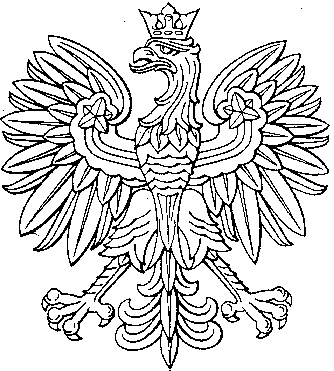 